План-конспект занятия «Плетение мандалы из ниток»Цель:  создание мандалы своими руками.Задачи занятия:Знакомство с техникой выполнения.Изучить основные этапы выполнения.Развивать умение создавать узор, используя нить, как средство изображения.Вырабатывать усидчивость, терпение, чувство ритма и художественный вкус.Воспитывать любовь к народному творчеству.Оборудование занятия:Шпажки, нитки разных цветов, ножницы; раздаточный материал.План занятияОрганизационный момент.Беседа «Волшебная нить».Практическая работа. Создание мандалы.Подведение итогов занятия.РефлексияХод занятия:Организационный момент.– Здравствуйте! Мы начинаем изучать новую технику изображения, изображение с помощью нити. И тема нашего сегодняшнего занятия «Мандала из ниток».Беседа «Волшебная нить».- Ма́ндала - означает  Круг, Диск, Вселенная. Элемент её построения – круг. По форме совпадает с колесом мира, цветком лотоса, розы, мифическим Золотым цветком. Типичная форма — внешний круг, вписанный в него квадрат, в который вписан внутренний круг. Традиция плетения этих мандал уходит корнями глубоко во времена индейцев Мексики.
Сами индейцы называли свои изделия Ojo de Dio - "Божий Глаз". В каждую мандалу закладывался сильнейший образ,  глубокий смысл, пожелание. А потом, подбирая сочетания цветов, накладывая узоры, каждую фразу вплетали в изделие, тем самым слово за словом, нитка за ниткой создавая мощный оберег. В мандале есть тайна, поскольку Мир есть тайна для человека, и постижение ее возможно только через постижение своей внутренней тайны. Рисунок мандалы - это индивидуальный символ каждого из нас, в котором, проявляется текущее внутреннее состояние своих стремлений, желаний, своих сил и своего духа. Человек, постигая себя через мандалу, открывает себя, изменяет себя, осознает себя, и таким образом оказывает на себя самого воздействие.Цвета, используемые при плетении оберега, также имеют свои значения:Красный – жизнь.Желтый – солнце, луна и звезды.Синий – небо и вода.Коричневый – земля.Зеленый – растения.Черный – смерть.В целом, мандалам предначертано приносить удачу.Практическая работа.При плетении мандалы, пользуйтесь технологической картой.Технологическая карта. «Плетение мандалы».4. Подведение итогов занятия- Отведенное на сегодняшнее занятие время подходит к концу. Кто не успел закончить свою мандалу, может продолжить работу дома. А сейчас я хочу, чтобы вы показали друг другу, что успели сделать, что вызвало у вас затруднение и что понравилось.5. Рефлексия– Закройте глаза, представьте свое готовую работу. Вы довольны своей работой? Теперь каждый решит для себя: что можно исправить в композиции, в цветовой гамме, как оформить работу, как ее презентовать.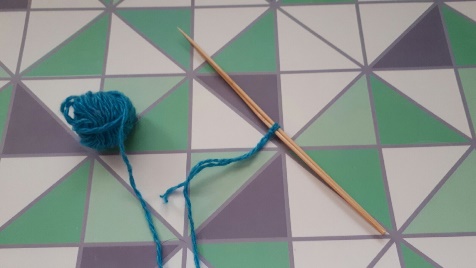 Свяжите две палочки по середине вместе.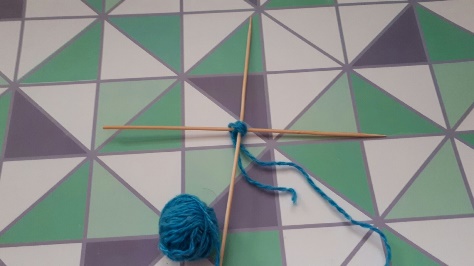 Разведите палочки крестом и замотайте крест для крепости пятью витками в каждую сторону. 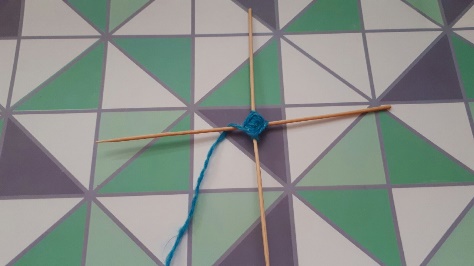 Начинаем наращивать мандалу в ширину, наматывая по одному витку на каждую палочку. Нитку накладываем на палочку сверху.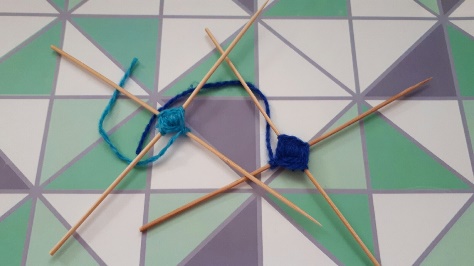 Делаем вторую часть мандалы из двух оставшихся палочек. Она должна быть больше первой на один виток.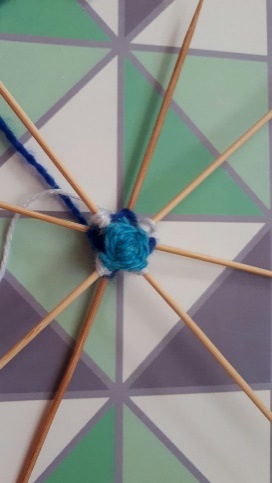 Собираем мандалу и закрепляем все 4 палочки между собой. Плетение идет крест-накрест.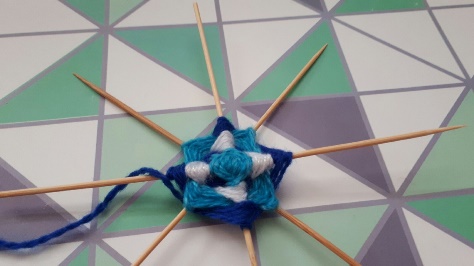 Далее плетение идет через одну палочку, образуя квадрат.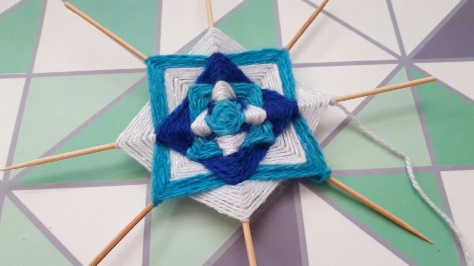 Меняем цвет и палочки и продолжаем плести.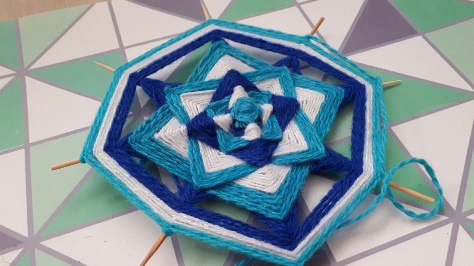 Делаем пояс мандалы. Наматывая нитку на каждую палочку по кругу. Пояс состоит из трех цветов. Каждый цвет – из трех оборотов.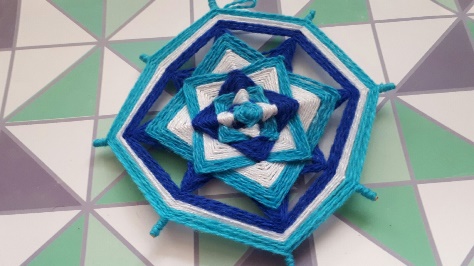 Мандалу заканчивают лучиками, наматывая одинаковое число витков на каждую палочку и обрезая лишнее.